Sodexo Pass ČR a.s. <info.cz@benefity.sodexo.cz>Odesláno:Komu: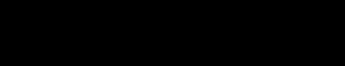 Předmět:Dobrý den,Děkujeme za Vaši objednávku!Vaše objednávka číslo 0839001970 byla úspěšně vytvořenaSpolečnost: C089601104 Okresní soud v TachověObjednaný produkt: Stravenka Počet kusů: 715 Počet obálek: 0Celková cena objednávky: 78 650,00 Kč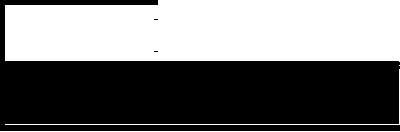 Odkaz pro stažení proforma faktury: ZDETěšíme se na další spolupráci! Sodexo - Řešení pro motivaci